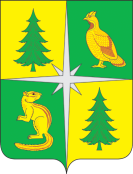 РОССИЙСКАЯ ФЕДЕРАЦИЯИРКУТСКАЯ ОБЛАСТЬАДМИНИСТРАЦИЯ ЧУНСКОГО РАЙОНА Постановление27.03.2023 г.                             рп. Чунский                          № 78О внесении изменения в административный регламент предоставления муниципальной услуги «Выдача разрешения на строительство, внесение изменений в разрешение на строительство, в том числе в связи с необходимостью продления срока действия разрешения на строительство» на территории Чунского районного муниципального образования В целях приведения в соответствие с требованиями Градостроительного кодекса Российской Федерации, с учетом требования прокуратуры Чунского района, руководствуясь Федеральным законом «Об общих принципах организации местного самоуправления в Российской Федерации» от 06.10.2003 года № 131-ФЗ (в редакции от 06.02.2023 года), статьями 38, 50 Устава Чунского районного муниципального образования,1. Внести следующее изменение в административный регламент предоставления муниципальной услуги «Выдача разрешения на строительство, внесение изменений в разрешение на строительство, в том числе в связи с необходимостью продления срока действия разрешения на строительство» на территории Чунского районного муниципального образования, утвержденный постановлением администрации Чунского района от 01.08.2022 года № 258:1.1. Подпункт «г» пункта 2.8.  изложить в следующей редакции:«г) согласие всех правообладателей объекта капитального строительства в случае реконструкции такого объекта, за исключением указанных в пункте 6.2 части 7 статьи 51 Градостроительного кодекса Российской Федерации случаев реконструкции многоквартирного дома, согласие правообладателей всех домов блокированной застройки в одном ряду в случае реконструкции одного из домов блокированной застройки;».2. Опубликовать настоящее постановление в средствах массовой информации и разместить на официальном сайте администрации Чунского района в информационно-телекоммуникационной сети Интернет.3. Настоящее постановление вступает в силу со дня его официального опубликования.Контроль исполнения настоящего постановления возложить на председателя комитета по вопросам ЖКХ администрации Чунского района. Мэр Чунского района	                                                                                                   Н.Д. Хрычов		                                                                                   